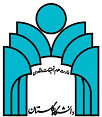 مشاور محترم انجمن علمی................................با سلام احتراماً، به منظور اعزام دانشجویان رشته ................................ به مسابقات/جشنواره ........................................... در سطح ..........................                    از تاریخ ...................    لغایت ...............................به ...................................................................با توجه به اطلاعات تکمیلی ذیل، خواهشمند است مساعدت لازم را مبذول فرمایید.                                         نام و نام خانوادگی سرپرست تیم اعزامی                                                  شماره تماستعداد اعضای تیم طبق لیست پیوست                  میزان حمایت دانشکده                                 میزان حمایت حوزه فرهنگیمسئول هماهنگی برنامه                                                     شماره تماسامضاء اعضای شورای مرکزی انجمن:1-                                    2-                                    3-                                     4-                                                                 دبیر انجمن علمی..................................... امضاء........................................ریاست محترم دانشکده................................................با سلام احتراماً، پیرو درخواست دبیر انجمن علمی ...............................نسبت به اعزام.........................................................دستور لازم را مبذول فرمائید.دلایل و ضرورت ها:مشاور انجمن علمی.............................   امضاء.................................